ПОСТАНОВЛЕНИЕ В соответствии с законом Республики Коми от 01.12.2015 № 115-РЗ «О наделении органов местного самоуправления в Республике Коми отдельными государственными полномочиями Республики Коми»ПОСТАНОВЛЯЮ:	       1. Утвердить Порядок проведения мониторинга по определению количества безнадзорных животных на территории муниципального района «Княжпогостский» согласно приложению к настоящему постановлению.       2. Настоящее постановление вступает в силу с момента принятия и распространяется на правоотношения, возникшие с 01 января 2016 года.        3.  Контроль за выполнением настоящего  постановления возложить на    заместителя руководителя администрации муниципального района «Княжпогостский» А.Л.Немчинова.   Руководитель администрации                                                    В. И. ИвочкинПриложение к постановлению  администрации  муниципального района «Княжпогостский» 	от 04 апреля 2016г № 81 ПОРЯДОКпроведения мониторинга по определению численности безнадзорных животных на территории муниципального образования муниципального района «Княжпогостский»Настоящий Порядок устанавливает правила проведения мониторинга по определению количества безнадзорных животных на территории муниципального района «Княжпогостский» (далее – мониторинг).Мониторинг включает в себя сбор, систематизацию, обобщение и анализ информации.При осуществлении мониторинга собираются и систематизируются сведения о наличии на территории городских и сельских поселений муниципального района «Княжпогостский» безнадзорных животных: собак и кошек, мужских и женских особей.Сбор информации осуществляется отделом жилищно-коммунального хозяйства администрации муниципального района «Княжпогостский» (далее – уполномоченный орган) путем осуществления обходов (объездов) территорий населенных пунктов поселений, входящих в состав муниципального района «Княжпогостский», включающих в себя визуальный  подсчет безнадзорных животных, а также иными способами и методами, которые обеспечивают максимально достоверный подсчет численности безнадзорных животных. К участию в обходах (объездах) могут  привлекаться общественные организации, волонтеры, а также активные граждане, которые могут оказать содействие в точном подсчете количества безнадзорных животных.6. При осуществлении мониторинга уполномоченным органом собираются и систематизируются сведения о наличии безнадзорных животных на территории муниципального района «Княжпогостский»: собак и кошек, возрастной состав безнадзорного животного (взрослый или молодняк).7.После сбора и систематизации информации уполномоченный орган обобщает ее в Министерство сельского хозяйства и продовольствия Республики Коми по форме согласно приложению к настоящему Порядку. Периодичность предоставления информации устанавливается на каждое 10 число первого месяца квартала, следующего за отчетным.Приложение к Порядку проведения мониторинга по определению численности безнадзорных животных на территории муниципального образования муниципального района «Княжпогостский»Информация о количестве безнадзорных животных на территориимуниципального района «Княжпогостский»на «___» _______________20_____г.     Заведующий отделом ЖКХ _______________________________________ «Княжпогост» муниципальнöй  районса  администрация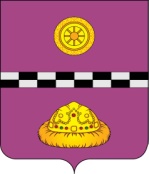  Администрация муниципального района«Княжпогостский»от 04 апреля 2016г от 04 апреля 2016г от 04 апреля 2016г от 04 апреля 2016г от 04 апреля 2016г  №81Об утверждении Порядка проведения мониторинга по определению количества безнадзорных животных на территории муниципального района «Княжпогостский»Об утверждении Порядка проведения мониторинга по определению количества безнадзорных животных на территории муниципального района «Княжпогостский»Об утверждении Порядка проведения мониторинга по определению количества безнадзорных животных на территории муниципального района «Княжпогостский»Об утверждении Порядка проведения мониторинга по определению количества безнадзорных животных на территории муниципального района «Княжпогостский»Об утверждении Порядка проведения мониторинга по определению количества безнадзорных животных на территории муниципального района «Княжпогостский»Наименование муниципального образованияОбщее количество безнадзорных животных, ед.Общее количество безнадзорных животных, ед.Общее количество безнадзорных животных, ед.Возрастной состав безнадзорных животныхВозрастной состав безнадзорных животныхВозрастной состав безнадзорных животныхВозрастной состав безнадзорных животныхвсегов т.ч.в т.ч.собаксобаккошеккошексобаккошеквзрослыхмолоднякавзрослыхмолодняка